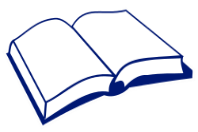 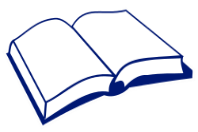 資源配置表﹙二﹚支援所需的
教師開支支援所需的
教學助理
開支支援所需的
專家開支就策劃及回饋有關支援而進行溝通的成本其他資源的成本支援的
總開支每位學生
的開支預期達致的成果
﹙百份比﹚「紅黃綠」
成本效益的指標